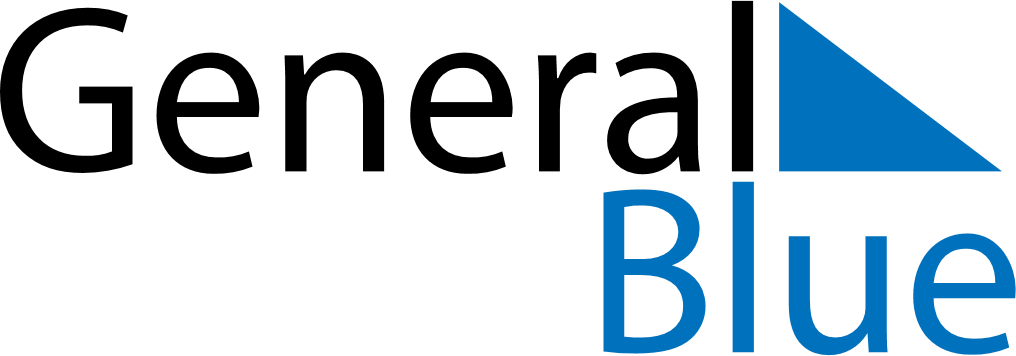 July 2026July 2026July 2026July 2026GuyanaGuyanaGuyanaMondayTuesdayWednesdayThursdayFridaySaturdaySaturdaySunday123445678910111112CARICOM Day131415161718181920212223242525262728293031